Отдел образования администрации Льговского районаПРИКАЗот 12 апреля 2021года№ 1-17/4О проведении мониторинга сайтов образовательных организацийВ целях обеспечения информационной открытости подведомственных отделу образования Льговского района образовательных организаций, исполнения требований к ведению официальных сайтов в соответствии с Федеральным законом от 29.12.2013г. №273-Ф3 «Об образовании в Российской Федерации», постановлением Правительства Российской Федерации от 10.07.2013г. №582 «Об утверждении Правил размещения на официальном сайте образовательной организации в информационно-  телекоммуникационной сети Интернет и обновления информации об образовательной организации», Приказом Рособрнадзора от 29.05.2014г. №785 "Об утверждении требований к структуре официального сайта образовательной организации в информационно-телекоммуникационной сети "Интернет" и формату представления на нем информации" и на основании Плана работы отдела образования администрации Льговского района на 2021 годПровести с 17 апреля по 21 апреля 2021 года мониторинг официальных сайтов образовательных организаций Льговского района на их соответствие требованиям законодательства Российской Федерации, регламентирующего вопросы ведения и наполнения сайта образовательной организации.Специалистам отдела образования и методистам РМК, осуществляющим кураторство муниципальных образовательных организаций:2.1.проанализировать работу сайтов образовательных организаций в соответствии с действующими нормативными правовыми актами;2.2.оказать содействие образовательным организациям в приведении сайтов в соответствии с законодательством;2.3.взять на контроль постоянное функционирование сайтов образовательных организаций.Заведующему РМК (Толкачёв В.В..) в срок до 25 апреля 2021 г. представить начальнику отдела образования справку о результатах проверки.Ответственному за сопровождение официального сайта отдела образования(Меркуловой М.В.) опубликовать настоящий приказ в информационно-телекоммуникационной сети «Интернет» на официальном сайте отдела образования. Утвердить	план-задание мониторинга сайтов образовательных организаций (Приложение №1).Контроль за исполнением настоящего приказа оставляю за собой.Начальник отдела образованияАдминистрации ЛьговскогорайонаКурской области                                                                            Ю.Н. Плеханов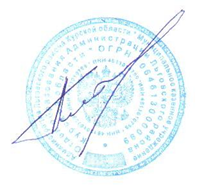 ПРИКАЗЫВАЮ:	!Приложение №1План-задание мониторинга сайтов образовательных организаций1. Цель: оценка деятельности образовательных организаций по исполнению законодательства о размещении и обновлении информации об образовательной организации в сети Интернет.2.Задачи:изучение информации, размещенной на официальных сайтах образовательных организаций;анализ и оценка качества информации, размещенной на сайтах образовательных организаций, выявление положительных и отрицательных тенденций;анализ причин, лежащих в основе нарушений, принятие мер по их предупреждению, разработка предложений по устранению негативных тенденций.Объекты проверки: образовательные организации.Проверка проводится в соответствии со следующими нормативными правовыми актами:Федеральный Закон от 29.12.2013г. №273-Ф3 «Об образовании в Российской Федерации»;Постановление Правительства Российской Федерации от 10.07.2013г. №582 «Об утверждении Правил размещения на официальном сайте образовательной организации в информационно-телекоммуникационной сети Интернет и обновления информации об образовательной организации»;Приказ Рособрнадзора от 29.05.2014г. №785 "Об утверждении требований к структуре официального сайта образовательной организации в информационно-телекоммуникационной сети "Интернет" и формату представления на нем информации".Критерии мониторинга Максимум - 113 баллов6. Итоговый документ - справка о результатах проверки.№п/пКритерийБаллы1Информация обобразовательнойорганизацииМаксимум - 7 баллов-дата создания (госуд. регистрация) ОО - 1 балл -местонахождение ОО (почтовый адрес) - 1 балл -режим, график работы (расписание звонков) ОО - 1 балл-справочный телефон - 1 балл -адрес электронной почты - 1 балл -о языках образования - 1 балл -об уровне образования - 1 балл2Информация о структуреобразовательнойорганизацииМаксимум - 6 баллов-ФИО учредителя ОО (место нахождения, график работы, справочный телефон, адрес сайта в сети Интернет, адрес электронной почты) - 2 балла -ФИО руководителя ОО его заместителей (место нахождения, график работы, справочный телефон, адрес электронной почты) -2 балла -информация об органах общественно государственного управления - 2 балласооружений - 3 баллаесть информация о спортивных объектах(спортзал, стадион и пр.), о спортивных секциях (перечень секций, расписание занятий), о проводящихся спортивных мероприятиях, спортивных достижениях обучающихсяИнформация о питании - 3 баллаинформация о стоимости питания, ассортиментеИнформация о медицинском обслуживании (постоянный медицинский работник или договор с ФАИ) - 3 балла .О доступе к информационным системам и информационно- телекоммуникационным сетям, об электронных образовательных ресурсах, к которым обеспечивается доступ обучающихся - 3 балла7Информация о поступлении и расходовании финансовых и материальных средств по итогам: финансового годаМаксимум - 5 балловНет - 0 баллов Есть - 5 баллов8Информация о платных образовательных услугахМаксимум - 10 баллов-есть перечень платных образовательных услуг - 1 балл-есть порядок оказания платных образовательных услуг - 3 балла-есть образец договора об оказании платных образовательных услугах - 3 балла -указана стоимость платных образовательных услуг - 3 балла9Отчет о результатах самообследованияМаксимум - 5 балловНет - 0 баллов Есть - 5 баллов10Лицензия (с приложением) Максимум - 5 балловНет - 0 баллов Есть - 5 балловИСвидетельство об аккредитации (с приложением)Максимум - 5 балловНет - 0 баллов Есть - 5 баллов12Устав 00Максимум - 5 балловНет - 0 баллов Есть - 5 баллов13План финансовохозяйственной деятельности ( или бюджетная сметаНет - 0 баллов Есть - 5 балловобразовательногоучреждения)Максимум - 5 баллов14Копии локальныхНет - 0 балловнормативных актов, правил внутреннего распорядка обучающихся, правил внутреннего трудового распорядка, коллективного договораМаксимум - 5 балловЕсть - 5 баллов15Копии предписаний органов,Нет - 0 балловосуществляющих государственный контроль (надзор) в сфере образования, отчетов об исполнении таких предписанийМаксимум - 5 балловЕсть - 5 баллов16Ссылки на информационно--официальный сайт Министерства образования иобразовательные ресурсынауки РФ - 1 балл-федеральный портал «Российское образование» - 1Максимум - 6 балловбалл-информационная система «Единое окно доступа к образовательным ресурсам» - 1 балл -единая коллекция цифровых образовательных ресурсов - 1 балл-федеральный центр информационно-образовательных ресурсов -1 балл - другие образовательные ресурсы - 1 балл